THE CELEBRATION OF WORSHIPSeventh Lord’s Day in Easter / Ascension SundayBALDWIN UNITED PRESBYTERIAN CHURCH201 KNOEDLER ROADPITTSBURGH, PA  15236Rev. Dr. Robert E. Walkup, PastorMrs. Grace Shearer, Organist/Choir Director11.00 A.M.									     May 28, 2017WE GATHER IN THE LIGHT OF CHRIST(Please be seated in silence) First Organ Prelude							“” Announcements Second Organ Prelude				“” Call to Worship			(Litany of Ascension)		     AntiphonalTHE BODY IS CALLED TOGETHER BY THE SPIRIT*Hymn										      #213“Crown Him With Many Crowns”*Prayer of the DayL: The Lord be with you.P: And also with youL: Let us pray.HIS LIGHT DISPELS OUR DARKNESS*Call to Confession*Prayer of Confession						Unison*Silent Prayer*Assurance of Pardon Gloria Patri									      #546 The Peace Offertory								“”*Organ Response							      #552*Prayer of Dedication*Doxology									      #544*Hymn										 INSERT“Alleluia, Sing to Jesus”HIS LIGHT GRANTS US VISION Prayer of Illumination 						 Unison First Reading					      Pew Bible pg. 118Acts 1:6-14 Second Reading				      Pew Bible pg. 2351 Peter 4:12-14 Anthem“” Gospel Reading 				      Pew Bible pg. 109John 17:1-11 Sermon								Rev. Walkup“Don’t Dream It, Be It” Affirmation of Faith					 Apostles’ CreedHymnal pg. 12; using “Holy Spirit” Prayer of the PeopleWE BEAR THE LIGHT OF CHRIST TO OTHERS*Hymn										 INSERT“Hail the Day That Sees Him Rise”*Charge & Blessing*The Recessional						“”*Please Stand if AbleWORSHIP TEAM TODAY:    Dennis Auth, Nancy Brown, Jeri StoehrWORSHIP AND COMMUNION TEAM NEXT WEEK:             Bob David, Charlotte Maegle, Ann DowneyBible Readings  SUNDAY: “I’ve Got This?”  Matthew 26:36-39MONDAY:  “A Second Chance” John 7:53-8:11TUESDAY: “God Cares For Us” James 2:14-17WEDNESDAY: “Complain Or Contribute” Philippians 2:12-18THURSDAY: “Loss Or Launch?” Isaiah 55:8-11FRIDAY: “Why God Why?” Mark 14:32-42SATURDAY: “The Price Is Paid” Isaiah 53:1-9                                                                THOUGHT FOR THE WEEK:  “My thoughts are not your thoughts, neither are your ways my ways,” declares the LORD.”Isaiah 55:8 (NIV)   ***************************************************************************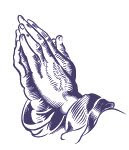 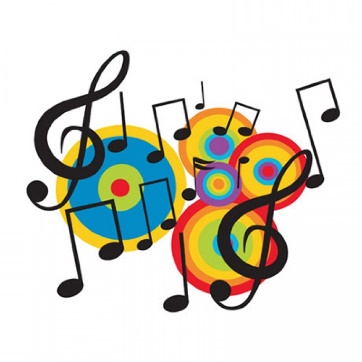 PLEASE NOTE:  Today is the last Day of Sunday School.  The last day of Bible Study is Wednesday, May 31, 2017.  They will both resume in the fall.The last day of choir practice is Thursday, June 1st.MARK YOUR CALENDAR:  Starting Sunday, June 4th, Worship Service hours will begin at 10:30 AM during the summer months.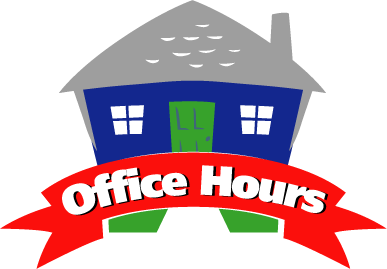 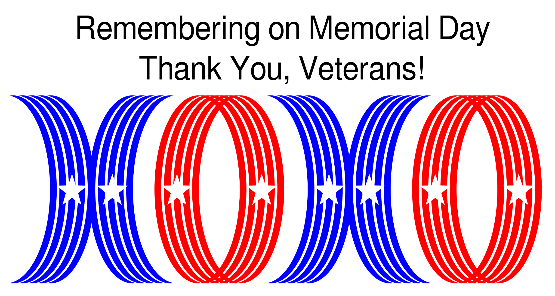 Leader:Arise, O king of glory, in your strength. You have raised the weakness of our ﬂesh and restore to us the full dignity of life.People:We praise you for your glory!Leader:May our faith lead us to the Father as we follow the road you trod.People:You are the king of glory!Leader:You have promised to draw all people to yourself; let no one of us be separate from your bodyPeople:You are the king of glory!Leader:Grant that by our longing we may join you in your kingdom where your humanity and ours is gloriﬁed.People:You are the king of glory!Leader:You are true God, and you will be our judge, so lead us to contemplate your tender mercyPeople:You are the king of glory!Leader:O King of glory and Lord of Hosts, who ascended triumphantly above the heavens, send us the promised one, the Spirit of truth. Blessed be the holy and undivided Trinity, now and forever.People:Alleluia!Leader:God of majesty, you led the Messiah through suffering into risen life, and took him up to the glory of heaven. Clothe us with the power promised from on high, and send us forth to the ends of the earth as heralds of repentance and witnesses of Jesus Christ, firstborn from the dead, who lives with you now and always in the unity of the Holy Spirit, God forever and ever. Amen.Since we have a great high priest who has passed through the heavens, Jesus, the Son of God, let us approach the throne of grace with boldness, so that we may receive mercy and ﬁnd grace to help in time of need.Almighty God, you have raised Jesus from death to life, and crowned him Lord of all. We confess that we have not bowed before him, or acknowledged his rule in our lives. We have gone along with the ways of the world, and failed to give him glory. Forgive us, and raise us from sin, that we may be your faithful people, obeying the commands of our Lord Jesus Christ, who rules the world and is head of the church, his body. Hear us as we pray in the words of the king of glory, saying: “Our Father…..Amen.”The Risen and Reigning Christ, who forgives us our sins, has thrown open the gates to the Kingdom of God and bids us enter into his peace. Thanks be to God!O God, form the minds of your faithful people into a single will. Make us love what you command and desire what you promise, that, amid all the changes of this world, our hearts may be ﬁxed where true joy is found; through Jesus Christ our Lord, Amen.